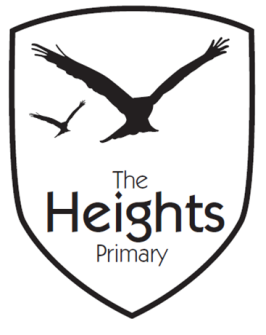 The Heights Primary SchoolYear 4 Parent Planner: Autumn 1 Week 4Dear Parents/CarersI am sure that the children are getting really excited about our residential and there has been a lot of chat about sleeping arrangements and rooms.  We will let them know today who they will be sharing a room with.  They have all given us the names of two children who they would like to share with and we have made a promise to ensure that they are with at least one of those children.  If you do have any last minute questions, please see us at the end of the day or drop the office an email.This week our theme is LONGRIDGEJust a reminder that children need P.E. kits in school all week regardless of P.E. days as these are sometimes subject to change. Children should have long hair tied up for P.E. and should not be wearing any jewellery, including watches. Now that the weather is becoming Autumnal, children will also need raincoats and wellies in school every day.  We will be giving more detailed information about the year four curriculum at the parent talks on Monday 1st October.  However, please come and see us before then should you have any concerns.Best wishes, Mrs Thomas and Miss ReynoldsEnglishBefore we head off to Longridge, we will complete our BFG unit of work. The children have started to plan dreams and will write about these this week.  We will also be making dream jars and are collecting clean, empty glass jars with lids for the children’s dreams to go in.  Towards the end of the week the children will be given the opportunity to watch the BFG DVD and make comparisons to the book.MathsIn Maths the children will be using their knowledge of place value to solve problems.  They will also be using their knowledge of place value to place numbers correctly on a number line.  The children will be using a website (www.mathsframes.co.uk) on the chrome books to support their learning on place value and number lines.  TopicThe children’s Google slides on North America are looking fantastic and are so informative.  They just need a little more time to finish these off and then present them to the class.  Linked to their BFG focus, in art the children have been learning about illustrator Quentin Blake.  They will have a go at sketching some characters in the style of Quentin Blake.  